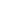 East Buchanan High SchoolA+ Schools Participation AgreementName______________________________________________________________________	       (Last)			(First)		(Middle)Address ____________________________________________________________________Age__________________  Year in School (Circle one, please)   Freshman   Sophomore    Junior     SeniorI wish to participate in East Buchanan High School’s A+ School Program.  I understand that East Buchanan High School has been designated an A+ School, and, contingent upon continued funding by the Missouri Legislature, eligible students who have met the requirements of the A+ Schools Program as outlined below may be eligible to receive student financial incentives for a maximum of two years to attend a Missouri community college or vocational technical school.I also understand: Student financial incentives may be available for a period of four (4) years after high school graduation pending continual state funding. Students must be enrolled in and attend a participating Missouri public community college or vocational technical school on a full-time basis, maintaining a GPA of 2.5 or higher on a four-point scale; Students’ financial incentives may be made available only after the eligible student has made a documented good faith to secure all available federal post-secondary student financial assistance funds that do not require repayment (parental income is NOT a criteria  to receive A+ financial incentives); “Effective August 28, 1999, all individuals required to register under the United States Military Selective Service Act [all males age 18] must show proof of registration to be eligible for state-supported scholarships, programs, for financial assistance for postsecondary education or loans insured by any state agency.  This student eligibility requirement is authorized pursuant to Mo. Rev. Stat. §§ 105.1210, 105.1213 and 105.1216 (2000).”Student Responsibilities:  To be eligible to receive student financial incentives offered by the A+ Schools Program, I agree to enter into this written agreement with the school no later than December 1 of the fall term of my senior year and will:Be a U. S. citizen;Attend a designated A+ School for two (2) years prior to high school graduation;Graduate from East Buchanan High School with a cumulative non-weighted GPA of 2.5 or higher on a 4.0 scale;Have at least a 95% attendance record for high school;Perform 50 hours of unpaid tutoring or mentoring for younger/other students; Maintain a record of good citizenship and avoid the unlawful use of drugs (including alcohol); andScore proficient or advanced on a state level Math EOC or any of the following ACT Math scores:18 ACT, 15 ACT + 3.0 GPA, 16 ACT + 2.8 GPA, or 17 ACT + 2.5 GPAI also agree to submit the following as required for registration upon my graduation at any participating post-secondary institution:Confirmation of registering with the US Selective Service (if applicable); andConfirmation of completing the FAFSA.Please indicate your preference:_______  YES, I have read the A+ handbook and I would like to participate in the A+ Schools Program._______  NO, After reading the A+ handbook, I have decided to NOT participate in the A+ Schools Program.__________________________________________		________________________________________Student Signature						Parent/Guardian Signature		Date__________________________________________		________________________________________A+ Coordinator Signature					High School Principal		Date